Name: _______________________________							Date: ________________ 		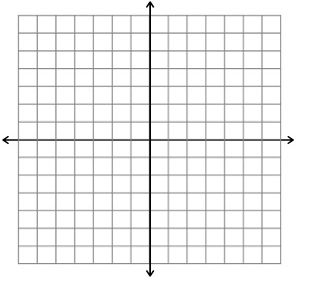 